September Preschool News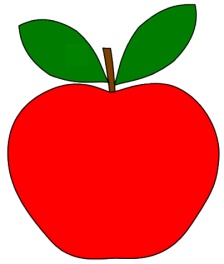 Sept. 11-15		Jesus Time:  God Made People (God knows us by name; We are His!)Bible Words: I have called you by name, you are mine.  Isaiah 43:1			Circle Time: All About Me			Color Green (We will be learning about “Green Choices”.)Sept. 18-22		Jesus Time: God Made People (God knows us by name; We are His!)Bible Words: I have called you by name, you are mine.  Isaiah 43:1			Circle Time: All About Me			Letter A; Color Red; Circle ShapeSept. 25-29		Jesus Time: God Made the World (Creation is God’s gift for us to enjoy!)			Bible Words: God saw that it was good.  Genesis 1:10			Circle Time: Autumn			Letter B; Color Red (Review); Circle Shape (Review)			Special Event:  Family Night Potluck – Tues., Sept. 26 at 5:30 p.m.					     All are asked to bring a family-sized dish to share.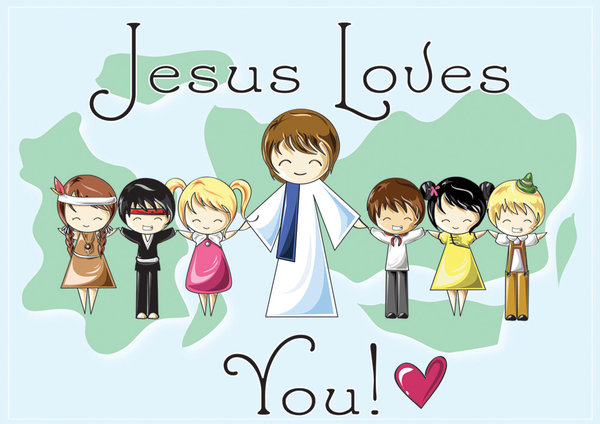 